OOO «Производственная Компания«Грузоподъемное Оборудование»ИНН 9715207232, КПП 771501001127572, РФ, г. Москва, ул. Угличская, д. 12, к.1р/с 40702810300000086148, ПАО ВТБ 24к/с 30101810100000000716, БИК 044525716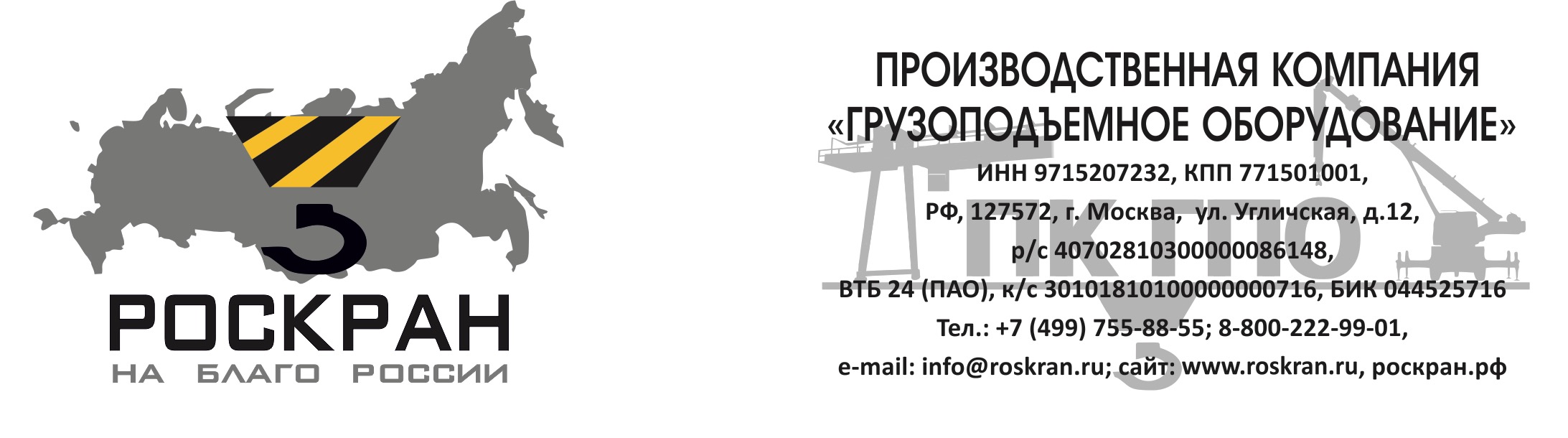 E-mail: info@roskran.ru;	  Сайт: roskran.ru;	  тел . 8 (800) 222-99-01Опросный лист на изготовление крана мостового двухбалочного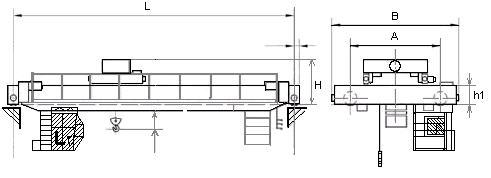 Исполнение кранаСведения о заказчикеГрузоподъемность, тПролетная балка (при длине более 12,5м) в разрезном вариантеПролетная балка (при длине более 12,5м) в разрезном варианте         ДА         НЕТПролет L, мТемпература окружающей средыТемпература окружающей среды	      (-20С+40С)                                        (-40С+40С)Высота подъема основного крюка, мРежим работы крана поISO 4301/1Режим работы крана поISO 4301/1	 А3          А5        __Высота подъема вспомогательного крюка, мКлиматическое исполнениеГОСТ 15150Климатическое исполнениеГОСТ 15150      У            __       Размер квадрата или номер рельса подкранового путиКатегория размещенияГОСТ 15150Категория размещенияГОСТ 15150	   1           2          3  Напряжение, род токаНапряжение, род тока          380В, переменный                 ____В, ___________          380В, переменный                 ____В, ___________          380В, переменный                 ____В, ___________Способ отгрузки    автотранспорт    ж/д транспорт    самовывозУправление краном     с пола     стационарная кабина     передвижная кабина     радиоуправление + с пола     ___________     с пола     стационарная кабина     передвижная кабина     радиоуправление + с пола     ___________Регулирование скоростей    стандартное        двухскоростное        частотное Токоподвод к крануТокоподвод к крану    кабельный    троллейный открытый    троллейный закрытыйРасстояние от головки кранового рельса до пола, мРасстояние от кранового рельса до фермы (потолка), мРасстояние от кранового рельса до фермы (потолка), мКоличество кранов, штМонтаж кранаМонтаж крана              ДА         НЕТ    ОбщепромышленноеПожаробезопасноеВзрывозащищенноеВзрывозащищенноеВзрывозащищенное    ОбщепромышленноеКласс пожароопасной зоныКласс взрыв. зоныКатегория взрыв. смесиГруппа взрыв. смеси    Общепромышленное     П-I,      П-II, 	 П-IIа,                   П-III    В-Iа, 	В-Iб,            В-Iг      IIА,      IIВ,      IIC     	                       Т1,      Т2,        Т3,      Т4,       Т5	                  Дополнительные требования по комплектации:Наименование предприятия, адрес поставки/монтажа, телефонФ.И.О., подпись, должность, печать предприятия